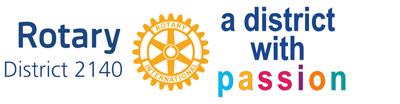 Deel I  : Curriculum VitaePeterclub                    Rotary club / Rotaract club ……..Kandidaat  Naam  :				Voornaam  :Permanent adres  :Tel :				Gsm :				e-mail :Tijdelijk adres :Tel :				Gsm :				e-mail : Geboorteplaats en – datum  :Burgerlijke stand :Nationaliteit  :Naam, voornaam en beroep van vader  :Naam, voornaam en beroep van moeder  :Gezinssamenstelling  :Middelbaar onderwijs  Instelling :StudierichtingAfgestudeerd in het jaar  :					%, of graad:Universitair of hoger onderwijs Eerste cyclus (bachelor of andere)  Diploma behaald  :Jaar / :		Graad :Tweede cyclus (Master, bijkomende master, of andere)Onderwerp van de eindverhandeling :Diploma behaald :Jaar :		Graad: Andere studies Stages in België Stages in het buitenland   Beroepsactiviteit Naam van de werkgever/                                 Functie                                            van / totTalenkennis   M= Moedertaal1 =  vloeiend 	2 =  goed         3 =  middelmatig 	      4 =  enig begrip TOEFL, IELTS, Taalniveau Nederlands,(minimum B2)…Inzet voor sociale en/of humanitaire activiteitenTijdens de middelbare studies :Daarna tot op heden :Vrijetijdsbesteding Sportactiviteiten Heeft U contact met Interact, Rotaract?   Deel II  : Project Geplande studies  Uitgekozen instellingen Naam                            	Land en  stad Uitgekozen studieperiode Begin :Einde :Acceptatiebrief Acceptatiebrief bijvoegenToekomstvisie en Beroepsplan   Motivering van uw project     Een brief bijvoegen om je project te kaderen in je beroepsplan en toekomstvisieToe te voegen aanbevelingsbrieven en referenties  Ten minste twee aanbevelingsbrieven van professoren of werkgevers bijvoegenDe geschatte kostprijs van Uw studie in Euro’s Met uitleg :o.a.verplaatsingen,inschrijving,huisvesting,syllabus,maaltijden,aangepaste ziekteverzekering ,andere kostenUw globaal financieel plan  Met uitleg : o.a. andere hulpbronnen, financiële instellingen, welke bedragen etc.Motivatie van de aanvraag aan RotaryWaarom heeft de kandidaat voor Rotary en niet voor een andere instelling gekozen?Verbintenis ten opzichte van Rotary Wat is de verbintenis die de kandidaat wil aangaan  ten opzichte van Rotary?Heeft U reeds voorheen voor Uw studies geldelijke steun ontvangen via  Rotary (International, Foundation, district, club) ? Zo ja, preciseer.Hierbij geef ik tevens de toelating om deze gegevens , in het kader van het project Beurzen van het Rotarydistrict 2140 en van de Rotary Foundation, aan  de betrokken Rotaryleden kenbaar te makenHandtekening van de kandidaat                                                                                                                                                             Datum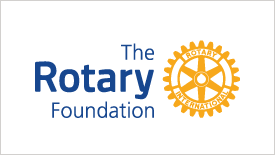 Indien U een beurs van het Rotarydistrict 2140 zou bekomen, vervult U dan ook de voorwaarden om deze te vervangen door een Beurs van de Rotary Foundation ( 30 000$) .Zo ja, gelieve de 7 onderstaande vragen te beantwoorden.1. Bent U een kind, kleinkind of echtgenoot van een Rotariër?2a.       Met welk focusgebied van de Rotary Foundation is Uw studieproject verbonden ?☐        Vredesopbouw en conflictpreventie/-beheersing☐        Preventie en behandeling van ziekten☐        Water, waterzuivering en hygiëne☐        Gezondheid van moeder en kind☐        Basisonderwijs en geletterdheid☐        Lokale economische ontwikkeling☐        Bescherming van het leefmilieu2b.       Welk specifiek onderdeel zal Uw studieproject omvatten ?2c.       Leg uit hoe U door Uw studieproject Uw doelstelling zal bereiken.3.     Heeft U reeds enige ervaring opgedaan (schoolse, beroeps en/of langs vrijwilligerswerk ) die U heeft voorbereid om Uw doelstelling, zoals gestipuleerd in punt 2 te verwezenlijken ?4.     Indien het gevraagde budget van Uw studieproject kleiner is dan $ 30.000, kunt U deze dan aanpassen ? Leg uit op welke wijze .5.     Leg uit hoe elke cursus of werkzaamheid van Uw studieprogramma zoals beschreven in punt 4 U zal helpen om Uw studieproject zoals    beschreven in punt 2 te verwezenlijken ?6.     Specificeer welke Uw plannen ( studie- of beroeps ) zijn onmiddellijk na Uw studie.7.    Liggen Uw latere beroepswerkzaamheden in de lijn van Uw studieproject zoals bepaald in punt 2 ?                                                                                                                                                                                                      Handtekening van de kandidaat DatumDeel III : Rotary- / Rotaract-clubSelectie van de kandidaat  Op welke wijze heeft de kandidaat dit programma leren kennen en hoe is hij/zij in contact gekomen met de club ?Hoeveel kandidaturen heeft de club gekregen ?Hoe heeft men geselecteerd ? Hoeveel kandidaten zijn weerhouden ?Heeft de kandidaat zijn/haar project voorgesteld in de peterclub?Ja / neen           Motivatie van de peterclub om de kandidaat te steunen : Voorbereiding van de kandidaat  Wie is de begeleider van de kandidaat ?Hoe werd de kandidaat voorbereid om op te treden als ambassadeur van Rotary en de Rotary Foundation alsook van Vlaanderen en België ?Gelieve een vertrouwelijk rapport op te sturen afzonderlijk en rechtstreeks naar de Voorzitter van de Studiebeurzen marion.huibrechts@skynet.be omvattend een persoonlijke mening over de familiale en financiële situatie van de kandida(a)t(e).  Opvolging van de beursstudent die kandideert voor een GG Scholarship     Indien de kandidaat van de jury toelating krijgt om een GG Scholarship van de Rotary Foundation aan te vragen, is de begeleidende club bereid hem/haar hierbij te helpen met o.a. invullen van de nodige formulieren, vinden van een begeleidende Rotaryclub in de regio waar hij/zij gaat studeren, opvolgen van de student en van de uitbetalingen , het doorsturen van de rapporten zoals gevraagd door TRF. Een Rotaractclub zal steeds dienen ondersteund te worden door een Rotaryclub in D2140 en deel III dient ingevuld en ondertekend te worden door beide clubsJa / neen           Indien de kandidaat een Global Grant Scholarship krijgt, hoe zal de club de kandidaat verder begeleiden tijdens dat jaar ?Wenst de club bijdragen te geven uit haar clubfonds?               Ja/neen                  Zo Ja, hoe groot zal het bedrag zijn?Indien de kandidaat een beurs krijgt van het District of via een Global Grant, wat zal de betrokkenheid zijn van de club naar de kandidaat toe op lange termijn ?Handtekening van de voorzitter van de commissie Rotary Foundation van de peterclub (naam duidelijk leesbaar  aub)                                                                                    Datum Handtekening van de voorzitter  van de peterclub ( naam duidelijk leesbaar  aub)                                                                                       Datum Handtekening van de voorzitter van de begeleidende Rotaryclub, indien de peterclub een Rotaractclub is (naam duidelijk leesbaar aub)	DatumVerificatie  CHECK LIST          Alvorens dit dossier naar de secretaris van de jury te sturen, neem de tijd om te verifiëren of de kandidaat voldoet aan al deze eisen. Voor alle vragen hieromtrent, contacteer de secretaris of voorzitter. De club is gecertificeerd .De kandidaat woont en/of verblijft en/of studeert in het district sinds minstens 5 jaar.De kandidaat heeft reeds een master of professionele bachelor behaald of behaalt dit diploma in juni 2023.De studies waarvoor de kandidaat postuleert beginnen in het jaar 2023/2024.De studies waarvoor de kandidaat postuleert hebben plaats in het buitenland.De kandidaat is aangenomen in de instelling waar de studie plaatsvindt.De kandidaat is in het bezit van de gevraagde aanbevelingsbrieven.De vertrouwelijke brief van de begeleider is of wordt verzonden. .(enkel van toepassing voor een Rotaryclub)Wie heeft gecontroleerd dat het dossier volledig is ?(naam duidelijk leesbaar aub)Dit formulier moet vóór 28 februari 2023 door de peterclub aan Nele Houben worden bezorgd.Een kandidatuur is slechts ontvankelijk als de peterclub ze voordraagt en de clubverantwoordelijken ze ondertekend hebben.Secretaris van de Jury van de Beurzen Nele HoubenMispelaarstraat 30  B-3600 Genk	Telefoon +32 473 45 18 55				 e-mail : nele.houben@skynet.beJaar Instelling  Richting%, of graad Jaar Instelling  Richting %, of graad MoedertaalSpreken LezenSchrijvenNederlandsFrançaisEnglishDeutsch